Mt 4, 1-11Jezus przez czterdzieści dni pości i jest kuszonySłowa Ewangelii według Świętego MateuszaDuch wyprowadził Jezusa na pustynię, aby był kuszony przez diabła. A gdy pościł już czterdzieści dni i czterdzieści nocy, poczuł w końcu głód.Wtedy przystąpił kusiciel i rzekł do Niego: «Jeśli jesteś Synem Bożym, powiedz, żeby te kamienie stały się chlebem».Lecz On mu odparł: «Napisane jest: „Nie samym chlebem żyje człowiek, ale każdym słowem, które pochodzi z ust Bożych”».Wtedy wziął Go diabeł do Miasta Świętego, postawił na  szczycie narożnika świątyni i rzekł Mu: «Jeśli jesteś Synem Bożym, rzuć się w dół, napisane jest bowiem: „Aniołom swoim da rozkaz co do ciebie, a na rękach nosić cię będą, byś przypadkiem nie uraził swej nogi o  kamień”».Odrzekł mu Jezus: «Ale napisane jest także: „Nie będziesz wystawiał na próbę Pana, Boga swego”».Jeszcze raz wziął Go diabeł na bardzo wysoką górę, pokazał Mu wszystkie królestwa świata oraz ich przepych i rzekł do  Niego: «Dam Ci to wszystko, jeśli upadniesz i oddasz mi pokłon».Na to odrzekł mu Jezus: «Idź precz, szatanie! Jest bowiem napisane: „Panu, Bogu swemu, będziesz oddawał pokłon i Jemu samemu służyć będziesz”».Wtedy opuścił Go diabeł, a oto przystąpili aniołowie i usługiwali Mu.Oto słowo Pańskie.26.02.2023 – I Niedziela Wielkiego Postu1. Dzisiaj po Mszy św. o 11.30 i po nabożeństwie Gorzkich Żali, w Bazylice odbędzie się koncert ukraińskich zespołów „Wołynianka” oraz „Wołynianoczka”. Występ będzie ukłonem Dzieci z Ukrainy w stronę wszystkich Polaków, w podziękowaniu za przyjęcie ich do swoich domów i zapewnienie bezpiecznego schronienia w Polsce. 2. Dzisiaj  PZC przed kościołem przeprowadza zbiórkę na ukraińskie dzieci poszkodowane w wojnie.3. Dzisiaj po Mszy o 9,30, w salce spotkanie osób zaangażowanych w "lektorat świeckich" zapraszamy również wszystkich chętnych do takiej posługi. Również dzisiaj spotkanie liderów grup i wspólnot działających w parafii również po Mszy o 9.30 na salce.4. Nabożeństwa w Wielkim Poście w naszej parafii: Gorzkie Żale z udziałem, w których jest związany odpust, będą̨ odprawiane w niedzielę po Mszy o godz. 11.30. 5. Nabożeństwo Drogi Krzyżowej będziemy rozpoczynali w każdy piątek Koronką do Bożego Miłosierdzia o godz. 16.15. Bezpośrednio po Drodze Krzyżowej będzie sprawowana Msza św. o godz. 17.00. Wychodząc naprzeciw potrzebom duchowym osób pracujących, nabożeństwo Drogi Krzyżowej będzie odprawiane po raz drugi o godz. 19.00. W najbliższy piątek Drogę̨ Krzyżową̨ po Mszy Świętej o godz. 19.00 poprowadzi Bractwo Strażników Kościoła. Komunia Święta będzie udzielana po Drodze Krzyżowej. W czasie Drogi Krzyżowej, wzorem lat ubiegłych, będzie zbierana taca na kwiaty do Grobu Pańskiego. 6. Z uwagi na fakt, iż znaczna część elektrowni na Ukrainie uległa zniszczeniu, Parafialny Zespół Caritas włącza się w diecezjalną akcję "Zbiórka świec dla Ukrainy".  Zachęcamy parafian do przynoszenia świec (nie zniczy) do specjalnie oznaczonych pudełek wystawionych na stolikach z tyłu kościoła. Akcja potrwa do 12 marca 2023r. Następnie świece zostaną przewiezione na teren Ukrainy przez przedstawicieli Caritas Diecezji Siedleckiej. Świece ze zbiórki  pomogą w oświetleniu nocą, osuszeniu ubrań a nawet ogrzaniu w skrajnej sytuacji. Gorąco zachęcamy do włączenia się w akcję. 7. Pod chórem wystawione są̨ Torby Miłosierdzia. Chętne osoby mogą̨ zabrać́ je do domu i wypełnione przynieść́ do 26 marca.8. W  tym  tygodniu  I –  czwartek, piątek, sobota,  i  niedziela  miesiąca.  Zmianka  różańcowa  w  niedzielę   po  Mszy  św.  o  g.  11.30. Taca w niedzielę na ogrzewanie bazyliki. Za tydzień zbiórka do puszek „Ad gentes”9.Ponieważ nie dawno byliśmy u chorych, więc następnym razem pojedziemy w okolicach rekolekcji Wielkopostnych. O terminie poinformujemy.10. W następną niedzielę po Mszy św. o 11.30 w kościele spotkanie Apostolstwa Margaretek.11. 4 marca 2023r., w Radzyniu Podlaskim odbędzie się VII Kongres Różańcowy. Serdecznie zapraszamy chętnych do wzięcia udziału. Będzie zorganizowany wyjazd. Zapisy do dnia dzisiejszego u księży i Pani Agnieszki Caruk. 12. W dniach od 17 do 19 marca w Pratulinie rekolekcje Margaretek, zapisy do 05 marca u pani Barbary Szewczuk lub w zakrystii. Koszt 250zł. 13. Bóg zapłać́ za ofiarę na kościół: Bezimiennie z ul. Kościuszki – 1000zł., Bezimiennie z Konopnickiej – 500zł., 14. Bóg zapłać za ofiary na kwiaty do Grobu Pańskiego – KRK z Granny – 200zl., 15.  W minionym tygodniu odszedł do Pana: Janusz Stefaniuk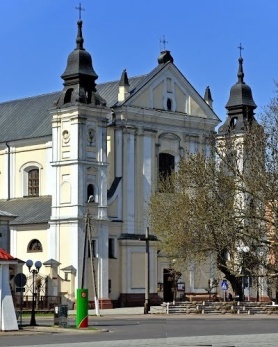 26.02. 2023 r.W CIENIU BazylikiPismo Parafii Trójcy św. w Janowie Podlaskim-do użytku wewnętrznego-PONIEDZIAŁEK – 27 lutegoPONIEDZIAŁEK – 27 lutego7.001. +Jana, Kazimierę, zm. z rodz. Kapłanów i Kotlarczuków.2.+Grzegorza Szewczuka (9dz.) 15.151.+Mariana Pykacza – of. Jan Podskok z żoną Grażyną i dziećmi.17.001.+Mariannę Trochimiuk – of. rodzina Zarzyckich.WTOREK –28 lutegoWTOREK –28 lutego7.00 1.Dz.bł.., z racji 65 urodzin Barbary z prośbą o Boże błog., opiekę MB- of. mąż z dziećmi. 15.151.+Władysława Drabika.  17.001.+Annę Pisaruk (30dz.).2.+Mirosława Nikoniuka – of. chrześniaczka.  ŚRODA – 01 marcaŚRODA – 01 marca7.00 1. +Mikołaja Abramczuka – of. PZC. 15.151.+Mariana Pykacza – Krystyna i Mirosław Tychmanowicz.  17.001.W intencji uczestników nowenny do MBNP.2. +Teresę Kostrubiec (30dz.)CZWARTEK – 02 marcaCZWARTEK – 02 marca7.001. O powołania kapłańskie i zakonne.  15.151.Dz.bł., w int. urodzin Katarzyny i Pawła Melaniuków.2.+Mariana Pykacza – of. Marta i Janusz Melaniuk.   17.001. +Jerzego Bagłaja, Alfonsa i Mariannę Chalimoniuk, Mariannę i Pawła Awerczuk, Czesława Chwedoruka, Karola i Mariannę Bagłaj. PIĄTEK – 03 marcaPIĄTEK – 03 marca7.001.+Mariana Pykacza – of. rodzina Wojcieszuków.  15.151. rezerwacja Kołodziuk. 17.001.+Annę (r.), Antoniego, Jana i Mariana.  SOBOTA –04 marcaSOBOTA –04 marca7.001.+Annę (12r.), Stanisława, Karola, Annę, Jana, Annę, Kazimierę, Elżbietę, Stanisława, Henryka, Krystynę, zm. z rodz. Szewczuków i Daniluków2.+Janinę Rychter (30dz.) 15.151. +Annę, Stanisława Szewczuk, Stanisława, Kazimierę, Henryka, Elżbietę, Krystynę, dziadków, rodziców chrzestnych, zm. z rodz. Szewczuków, Danieluków – of. rodzina. 17.00 1. +Krzysztofa, rodziców z obojga stron, zm. z ich rodzin – of. żona i dzieci. NIEDZIELA – 05 marcaNIEDZIELA – 05 marca8.001. +Kazimierza Kolęda ( z racji imienin) – of. of. wnuczki. 9.301.+Teresę, Józefa i Stanisława – of. córka z mężem. 2.+Juliana, Stefanię Sokoluków – of. wnukowie. 11.301. Za parafian.15.151.+Kazmimierę ( z racji imienin), Jana, zm. z rodz. Kapłanów i Kotlarczuków. 17.001.W int. Legionu Małych Rycerzy Miłosiernego Serca Jezusowego.  